                   	              			                                             اطلاعية فوری                                                                                      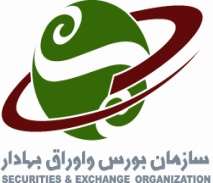                                                                                                                                                                                     تاريخ :                                                                                                                                                        شماره:  شركت صنعتی پارس مینو (سهامي‌عام)نماد : غپینو              كد : 01-43-15موضوع : خلاصه تصمیمات مجمع عمومی فوق العاده 	بدین‌وسیله به اطلاع می‌رساند مجمع عمومی فوق العاده شرکت صنعتی پارس مینو (سهامی‌عام) در تاریخ 02/09/93 تشکیل شد و افزایش سرمایه شرکت از مبلغ 000ر420 میلیون ریال به مبلغ 000ر630 میلیون ریال (از محل سود انباشته) تصویب شد.ارنااین اطلاعیه براساس مذاکرات و مصوبات مجمع تهیه‌شده است. بدیهی است اطلاعیة نهایی و مشروح تصمیمات مجمع، توسط شرکت و از طریق سامانه اینترنتی دریافت و نشر الکترونیکی اطلاعات ناشران بهنشانی www.codal.ir  صادر خواهد گردید.